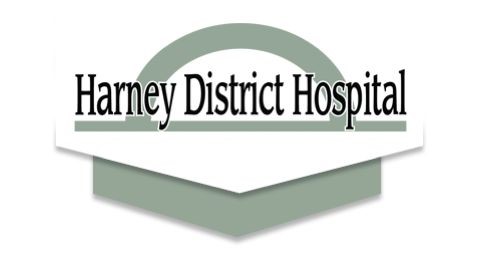 2022 Sliding Fee Scale / Charity Care Guidelines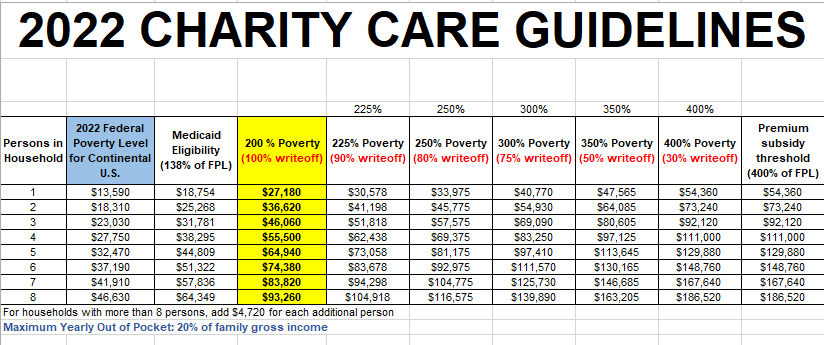 